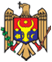 REPUBLICA MOLDOVACONSILIUL RAIONAL ŞTEFAN VODĂDECIZIE nr. 4/20din 27 septembrie 2018 Cu privire la casarea unor mijloace fixe   Aferent demersului Direcției asistență socială și protecția familiei nr. 610 din 04 septembrie 2018;  În conformitate cu prevederile pct. 49 al Instrucţiunii „Cu privire la evidenţa contabilă în instituţiile publice”, aprobată prin Ordinul ministrului finanţelor nr. 93 din 19.07.2010 şi Regulamentului privind casarea bunurilor uzate, raportate la mijloacele fixe aprobat prin Hotărârea Guvernului Republicii Moldova nr. 500 din 12 mai 1998;În baza art. 43, alin.(2), art. 46 şi art. 77, alin.(1) din Legea nr.436-XVI din 28 decembrie 2006 privind administraţia publică locală, Consiliul raional Ştefan Vodă DECIDE:Se permite, Direcției asistență socială și protecția familiei (DASPF) casarea bunurilor uzate atribuite la mijloacele fixe, conform anexei.Șeful DASPF (Aurica Cebotari) va institui prin ordin comisia de casare, care va determina inutilizarea mijloacelor fixe şi ineficienţei reparaţiei lor, precum şi pentru perfectarea actelor necesare pentru casarea mijloacelor fixe.Comisia de casare va activa în conformitate cu prevederile pct.7 al Regulamentului privind casarea bunurilor uzate, raportate la mijloacele fixe aprobat prin Hotărârea Guvernului Republicii Moldova nr. 500 din 12 mai 1998.Direcţia finanţe va verifica corectitudinea perfectării actelor de casare, inclusiv determinarea uzurii, argumentarea motivelor casării mijloacelor fixe şi trecerii la bilanţul Direcției a mijloacelor valorificate în rezultatul casării.Controlul executării prezentei decizii se atribuie dlui Vasile Gherman, vicepreședintele raionului.Prezenta decizie se aduce la cunoştinţa:Oficiului teritorial Căuşeni al Cancelariei de Stat;Direcţiei finanţe;Direcției asistență socială și protecția familiei;Persoanelor nominalizate;Prin publicare pe pagina web și în Monitorul Oficial al Consiliului raional Ștefan Vodă.Preşedintele şedinţei                                                                                  Nicolae Orlov        Contrasemnează         Secretarul Consiliului raional                                                                     Ion ȚurcanAnexa la decizia Consiliului raional Ştefan Vodănr. 4/20 din 27.09.2018Mijloacele fixe ce urmează a fi casate Direcția asistență socială și protecția familiei (denumirea întreprinderii)Mijloacele fixe ce urmează a fi casate Centrul de asistență socială p/u persoane vârstnice și cu dizabilități s. Talmaza (denumirea întreprinderii)Mijloacele fixe ce urmează a fi casate Centru p/u copii aflați in situații de risc or. Stefan Voda (denumirea întreprinderii)Nr.d/oDenumirea şi marca mijlocului 
fixNumărul de inventar sau de 
statData punerii în funcţiuneCostul de intrare/valoarea iniţială, leiValoa-rea reziduală/rămasă probabilă, 
leiCodul de 
clasifi-careDurata de utilizare/funcţionare utilă  (norma anualăde amortizare/ uzură), 
ani (%/an)Amorti-zarea/uzura calculată, 
leiValoarea contabilă/
de bilanţ, 
leiGradulamorti-zării/ uzurii,
%Note1234567891011121Computer0138004001.01.201111140.0000005033.3311140.0001002Computer0138049401.01.20103000.0000049433.33  3000.0001003Computer0135005001.01.201017356.0000006033.3317356.0001004Computer0138005201.01.20129654.3400004033.33   9654.3401005Computer0138005201.01.200815689.0500006233.3315689.0501006Computer0138003301.01.200319741.0000004333.3319741.0001007Computer0138004201.01.20106929.7000005233.336929.7001008Computer01380038 2008  99 35.0000004833.339935.0001009Computer01380034                      01.01.200414890.76 00004433.3314890.76010010Computer0138004501.01.20106929.7000005533.336929.70010011     Xerox0138015401.01.20103897.0000015433.333897.00010012     Xerox0138035501.01.20104384.0000035533.334384.00010013     Xerox0138015701.01.20104000.0000015733.334000.00010014     Xerox0138038401.03.20092754.0000038433.332754.000100Total130300,55130300,55Nr.d/oDenumirea şi marca mijlocului 
fixNumărul de inventar sau de 
statData punerii în funcţiuneCostul de intrare/valoarea iniţială, leiValoa-rea reziduală/rămasă probabilă, 
leiCodul de 
clasifi-careDurata de utilizare/funcţionare utilă  (norma anuală de amortizare/ uzură), 
ani (%/an)Amorti-zarea/uzura calculată, 
leiValoarea contabilă/
de bilanţ, 
leiGradulamorti-zării/ uzurii,
%Note1234567891011121DVD Plaizer0138042601.01.20091000.0000042601000.0001002Aspirator Vit0163038701.01.20121540.0000038701540.0001003Calculator0138039201.01.20095153.6300039205153.6301004Plita electrica0138006301.01.20096300.0000007306300.000100Total13993.6313993.63Nr.d/oDenumirea şi marca mijlocului 
fixCant.(buc.)Numărul de inventar sau de 
statData punerii în funcţiuneCostul de intrare/valoarea iniţială, leiValoa-rea reziduală/rămasă probabilă, 
leiCodul de 
clasifi-careDurata de utilizare/funcţionare utilă  (norma anuală de amortizare/ uzură), 
ani (%/an)Amorti-zarea/uzura calculată, 
leiValoarea contabilă/
de bilanţ, 
leiGradulamorti-zării/ uzurii,
%1Casc for proj10163048501.01.2009379.1700048520379.1701002Colțar dus301630059631.12.2015510.0000009020510.0001003Panou perete10163003001.01.20091600.00000130201600.0001003Pat 2 nivele701630131-0163013701.01.200923100.000001312023100.0001004Perdea baie30163060801.01.2009375.00000608100375.0001005Raft 6 polițe10163013801.01.2009595.0000013820595.0001006Set baie40163061631.12.20151400.00000616201400.0001007Tablița centr10163014401.01.20091380.00000144201380.0001008Computer10138008701.01.20097000.0000008733.337000.0001009Computer10138008801.01.20097000.0000008733.337000.00010010Computer 10138008901.01.20097000.0000008733.337000.00010011Computer10138009001.01.20097000.0000008733.337000.00010012Computer101368009101.01.20097000.0000008733.337000.00010013Computer10138009201.01.20097000.0000008733.337000.00010014Computer10138009301.01.20097000.0000008733.337000.000100Total50339.1750339.17